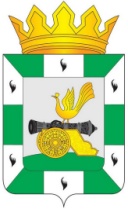 МУНИЦИПАЛЬНОЕ ОБРАЗОВАНИЕ«СМОЛЕНСКИЙ РАЙОН» СМОЛЕНСКОЙ ОБЛАСТИСМОЛЕНСКАЯ РАЙОННАЯ ДУМАРЕШЕНИЕот 26 сентября 2019 года          № 75Об информации комитета по образованию Администрации муниципального образования «Смоленский район» Смоленской области об итогах 2018-2019 учебного года и об итогах работы комиссии по проверке готовности муниципальных образовательных организаций муниципального образования «Смоленский район» Смоленской области к учебному году 2019-2020 гг.Руководствуясь Федеральным законом от 6 октября 2003 года
№ 131-ФЗ «Об общих принципах организации местного самоуправления в Российской Федерации», Уставом муниципального образования «Смоленский район» Смоленской области, Смоленская районная ДумаРЕШИЛА:	Информацию комитета по образованию Администрации муниципального образования «Смоленский район» Смоленской области об итогах 2018-2019 учебного года и об итогах работы комиссии по проверке готовности муниципальных образовательных организаций муниципального образования «Смоленский район» Смоленской области к учебному году 2019-2020 гг. принять к сведению.Председатель Смоленской районной Думы                                                         С.Е. Эсальнек